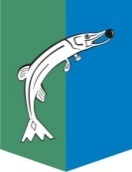 АДМИНИСТРАЦИЯСЕЛЬСКОГО ПОСЕЛЕНИЯ НИЖНЕСОРТЫМСКИЙСургутского районаХанты – Мансийского автономного округа - ЮгрыПОСТАНОВЛЕНИЕ«20» ноября  2019 года                                                                                     №  390п. НижнесортымскийО внесении изменений в постановление администрации сельского поселенияНижнесортымский  от 23.07.2014 № 195 1. Внести в постановление администрации сельского поселения Нижнесортымский от 23.07.2014 № 195 «Об  обеспечении исполнения наказаний  в виде обязательных  и исправительных работ» изменение, изложив приложение 2 к постановлению в новой редакции  согласно приложению.2. Обнародовать   настоящее постановление и разместить  на официальном  сайте администрации сельского поселения Нижнесортымский.       3. Настоящее постановление вступает в силу после его обнародования.Глава поселения                                                                                       П. В. Рымарев                                                                                                                     Приложение  к постановлению  администрации сельского      поселения  Нижнесортымский                                                                                                                      от «20» ноября  2019 года №390Перечень организаций,предоставляющих рабочие местадля обеспечения исполнения наказанийв виде исправительных работ№ п/пНаименование организацииКоличество рабочих мест1Общество с ограниченной ответственностью «Управляющая компания «Тёплый дом»2